Stuur het ingevulde formulier met bijlage naar:														aanvraagrsf@fruitdelta.nl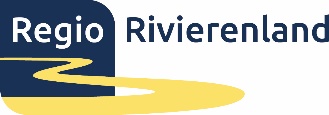 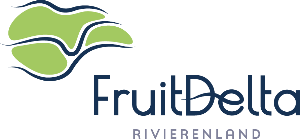 A. PROJECTGEGEVENSProjectnaam:Naam en voorletters: dhr.  mevr.      B. INHOUDB1.Tijdvak van deze rapportage:Datum:      Datum:      B2.Geef een korte toelichting op de tussentijds behaalde resultaten.(Zie beschrijving onder punt 3 in het projectplan).B3.In uw plan van aanpak heeft u een stappenplan op hoofdlijnen beschreven. Geef een korte toelichting over de voortgang in uw stappenplan.(Zie beschrijving onder punt 5 in het projectplan).B4.Gaat u de einddatum volgens uw planning halen?Licht eventueel toe.JaNee, welke nieuwe einddatum verwacht u?            JaNee, welke nieuwe einddatum verwacht u?            B5.Zijn er andere zaken waarover u ons wilt informeren?Ga verder bij rubriek C.Ga verder bij rubriek C.Ga verder bij rubriek C.Ga verder bij rubriek C.C. FINANCIËNC. FINANCIËNC. FINANCIËNC1. C1. C1. Gerealiseerde projectkosten over het tijdvak (interne en overige kosten)Gerealiseerde projectkosten over het tijdvak (interne en overige kosten)€      ! Voeg als verplichte bijlage het excelbestand bij. Zie rubriek D, nr. 1.C2.Nadat u het excelbestand heeft ingevuld, kunt u hier de belangrijkste afwijkingen toelichten:Ga verder bij rubriek D.Ga verder bij rubriek D.Ga verder bij rubriek D.D.  VERPLICHTE BIJLAGED.  VERPLICHTE BIJLAGED.  VERPLICHTE BIJLAGE1Tussentijdse financiële rapportage (zie excelbestand)U heeft bij uw aanvraag een projectbegroting ingediend. Voor de tussentijdse financiële rapportage dient u gebruik te maken van bovengenoemd excelformat. U rapporteert aan ons de gerealiseerde interne en overige kosten, alsmede uw urenadministratie over het betreffende tijdvak. In het excelbestand  kunt u eventueel ook een gewijzigde planning aangeven. Voor verdere instructie verwijzen wij naar de handleiding op het eerste tabblad in het excelbestand. E. ONDERTEKENINGE. ONDERTEKENINGE. ONDERTEKENINGE. ONDERTEKENINGE. ONDERTEKENINGE1. VerklaringE1. VerklaringE1. VerklaringE1. VerklaringE1. VerklaringOndergetekende verklaart:Ondergetekende verklaart:Ondergetekende verklaart:Ondergetekende verklaart:Ondergetekende verklaart:alle gegevens en de bijlage volledig en naar waarheid te hebben ingevuld;alle gegevens en de bijlage volledig en naar waarheid te hebben ingevuld;alle gegevens en de bijlage volledig en naar waarheid te hebben ingevuld;alle gegevens en de bijlage volledig en naar waarheid te hebben ingevuld;alle gegevens en de bijlage volledig en naar waarheid te hebben ingevuld;F2. OndertekeningF2. OndertekeningF2. OndertekeningF2. OndertekeningF2. OndertekeningPlaats:Datum:Naam:Handtekening: